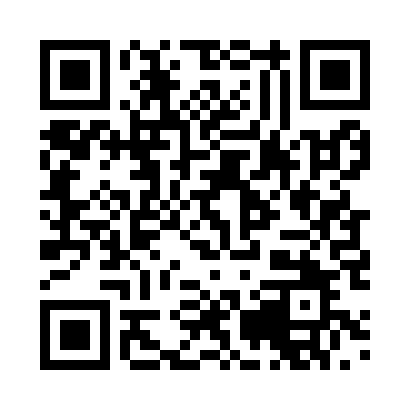 Prayer times for Gottingen, Lower Saxony, GermanyMon 1 Jul 2024 - Wed 31 Jul 2024High Latitude Method: Angle Based RulePrayer Calculation Method: Muslim World LeagueAsar Calculation Method: ShafiPrayer times provided by https://www.salahtimes.comDateDayFajrSunriseDhuhrAsrMaghribIsha1Mon2:535:081:245:469:4111:472Tue2:545:081:245:469:4011:473Wed2:545:091:255:469:4011:474Thu2:555:101:255:469:3911:475Fri2:555:111:255:469:3911:476Sat2:565:121:255:469:3811:477Sun2:565:131:255:469:3811:478Mon2:575:131:255:469:3711:469Tue2:575:141:265:469:3611:4610Wed2:585:161:265:469:3511:4611Thu2:585:171:265:459:3511:4612Fri2:595:181:265:459:3411:4513Sat2:595:191:265:459:3311:4514Sun3:005:201:265:459:3211:4515Mon3:005:211:265:449:3111:4416Tue3:015:221:265:449:3011:4417Wed3:015:241:265:449:2911:4318Thu3:025:251:275:439:2811:4319Fri3:025:261:275:439:2611:4220Sat3:035:271:275:439:2511:4221Sun3:035:291:275:429:2411:4122Mon3:045:301:275:429:2311:4123Tue3:045:321:275:419:2111:4024Wed3:055:331:275:419:2011:4025Thu3:065:341:275:409:1911:3926Fri3:065:361:275:409:1711:3827Sat3:075:371:275:399:1611:3828Sun3:075:391:275:399:1411:3729Mon3:085:401:275:389:1311:3630Tue3:085:421:275:379:1111:3631Wed3:095:431:275:379:0911:35